                                                            				Klub rodičů při Mateřské školce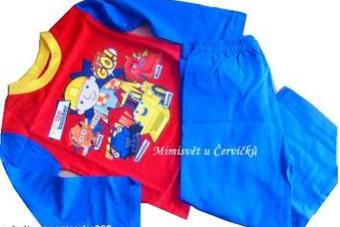              										pořádá                                              				23.11.2013  od  15 hod.								V Obecním domě v MěrůtkáchPYŽAMOVOU  PÁRTYVstupné  v  pyžamu  nebo  dobrovolné						zábava,odměny,občerstvení,hudba zajištěnaSrdečně zvou pořadatelé